Thursday 25th February 2021LC: Can I use colons to separate 2 independent clauses or introduce a list?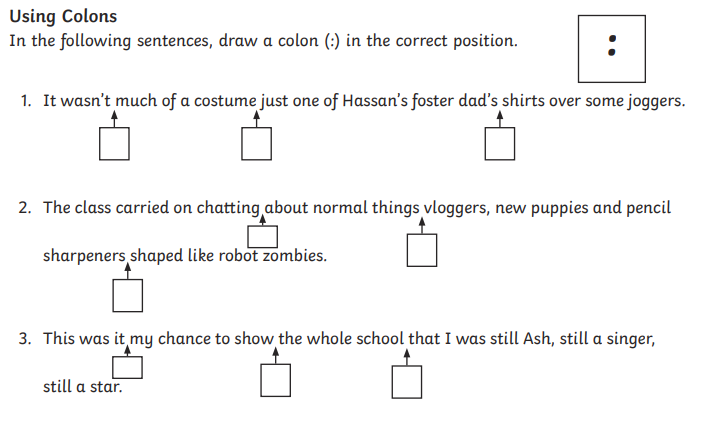 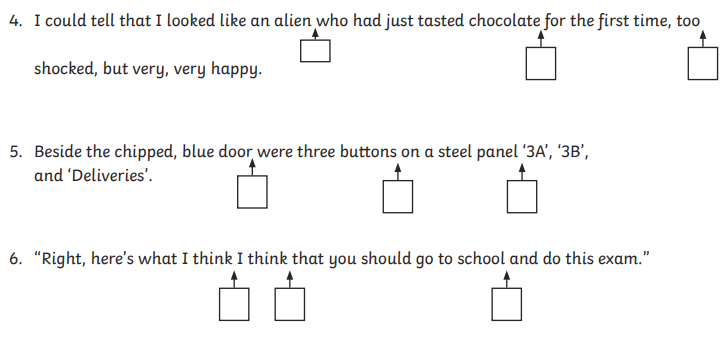 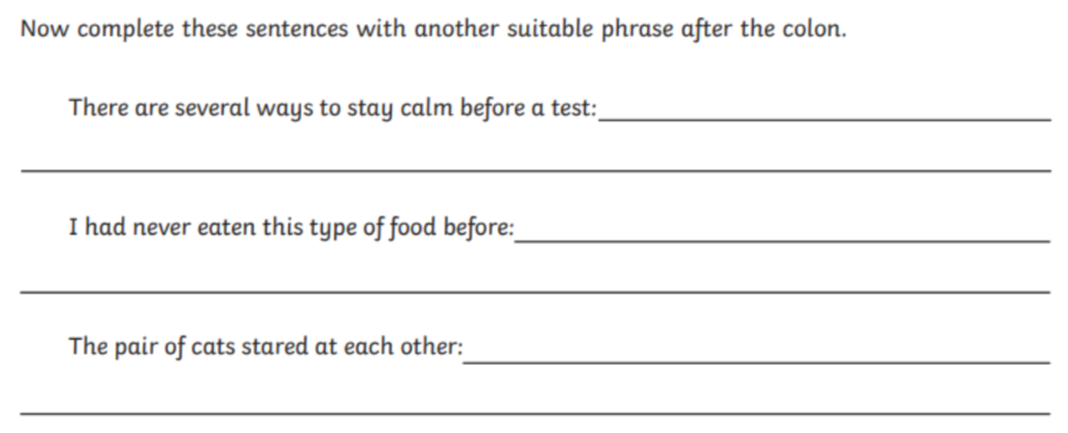 